ПРОЕКТ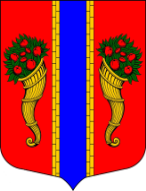 СОВЕТ ДЕПУТАТОВМУНИЦИПАЛЬНОГО ОБРАЗОВАНИЯНОВОЛАДОЖСКОЕ ГОРОДСКОЕ ПОСЕЛЕНИЕВОЛХОВСКОГО МУНИЦИПАЛЬНОГО РАЙОНАЛЕНИНГРАДСКОЙ ОБЛАСТИ(4 СОЗЫВ)РЕШЕНИЕ_________________ 2021г.                                                                                                №  ____В соответствии с пунктом 10 статьи 35 Федерального закона от 6 октября 2003 года N 131-ФЗ "Об общих принципах организации местного самоуправления в РФ", пп.6 п.1 ст.36 Устава муниципального образования Новоладожское городское поселение Волховского муниципального района Ленинградской области, пунктом 3 раздела 4 Положения об администрации муниципального образования Новоладожское городское поселение Волховского муниципального района Ленинградской области, утвержденного решением Совета депутатов муниципального образования Новоладожское городское поселение Волховского муниципального района Ленинградской области от 31.12.2005 N 22 ", Совет депутатов муниципального образования Новоладожское городское поселение Волховского муниципального района Ленинградской области решил:1. Пункт 3.2. Порядка принятия решений об установлении тарифов на товары, работы и услуги муниципальных предприятий и муниципальных учреждений муниципального образования Новоладожское городское поселение Волховского муниципального района Ленинградской области, утвержденный решением Совета депутатов МО Новоладожское городское поселение от 28.04.2017г. № 23,  изложить в следующей редакции:«3.2. Регулирующий орган для рассмотрения финансово-экономической информации и подготовки предложений об установлении уровня цен (тарифов) на товары, работы и услуги, производимые (оказываемые) муниципальными предприятиями и муниципальными учреждениями, формирует комиссию в составе:Председатель – заместитель главы администрации Новоладожского городского поселения по финансово-экономическим вопросам - начальник ФЭО;Заместитель – главный бухгалтер администрации Новоладожского городского поселения;Члены комиссии:начальник отдела по управлению муниципальным имуществом администрации Новоладожского городского поселения;Специалист 1 категории – экономист ФЭО;председатель постоянной депутатской комиссии по бюджету, налогам и экономическим вопросам.Комиссия правомочна осуществлять свои функции, если присутствует не менее пятидесяти процентов от общего числа ее членов.»2. Решение Совета депутатов МО Новоладожское городское поселение от 24.01.2020г. № 2 «О внесении изменений в решение Совета депутатов МО Новоладожское городское поселение от 28 апреля 2017 г. № 23 «О порядке принятия решений об установлении тарифов на товары, работы и услуги муниципальных предприятий и муниципальных учреждений» признать утратившим силу.3. Настоящее решение вступает в силу после официального опубликования в средствах массовой	 информации.4. Контроль исполнения настоящего решения возложить на постоянную депутатскую комиссию по бюджету, налогам и экономическим вопросам.Глава МО Новоладожское городское поселение                                           А.Н.КузьминО внесении изменений в решение Совета депутатов МО Новоладожское городское поселение от 28 апреля 2017 г. № 23 «О порядке принятия решений об установлении тарифов на товары, работы и услуги муниципальных предприятий и муниципальных учреждений»